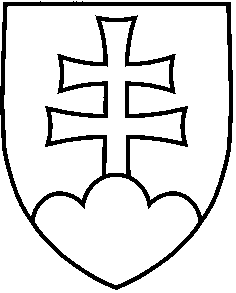 UZNESENIE VLÁDY SLOVENSKEJ REPUBLIKYč. .....z ................ 2012k návrhu poslanca Národnej rady Slovenskej republiky Richarda RAŠIHOna vydanie zákona, ktorým sa mení a dopĺňa zákon č. 580/2004  Z. z.  o zdravotnom poistení a o zmene a doplnení zákona č. 95/2002 Z. z. o poisťovníctve a o zmene a doplnení niektorých zákonov v znení neskorších predpisov a o zmene a doplnení zákona č. 581/2004 Z. z. o zdravotných poisťovniach, dohľade nad zdravotnou starostlivosťou a o zmene a doplnení niektorých zákonov v znení neskorších predpisov (tlač 28)VládasúhlasíA.1 	s návrhom poslanca Národnej rady Slovenskej republiky Richarda RAŠIHO na vydanie zákona, ktorým sa mení a dopĺňa zákon č. 580/2004 Z. z. o zdravotnom poistení a o zmene a doplnení zákona č. 95/2002 Z. z. o poisťovníctve a o zmene a doplnení niektorých zákonov v znení neskorších predpisov a o zmene a doplnení zákona č. 581/2004 Z. z. o zdravotných poisťovniach, dohľade nad zdravotnou starostlivosťou a o zmene a doplnení niektorých zákonov v znení neskorších predpisov (tlač 28) s pripomienkami prijatými na rokovaní vlády,poverujepredsedu vládyB.1 	oznámiť stanovisko vlády predsedovi Národnej rady Slovenskej republiky.Vykoná:	predseda vlády Slovenskej republikyNa vedomie:	predseda Národnej rady Slovenskej republikyČíslo materiálu:Predkladateľ:ministerka zdravotníctva